
Nyköping Öster Rotaryklubb bildas
Nyköping Öster Rotaryklubb hade sitt första ordinarie lunchmöte på Stora Hotellet, måndagen den 1 februari 1965 kl 12:15,. Lunchen kostade då 9.50, men höjdes redan 1967 till 11.50. Antalet medlemmar när klubben bildades var 30 och ur veckobrev 1/65 kan man läsa: "Det var en nöjd och glad president Thure Ahlm, som hälsade alla hjärtligt välkomna till detta historiska sammanträde och utbringade en skål i det rödvin som klubben dagen till ära bestod". I ett kort öppningsanförande påminde presidenten om Rotarys motto "Service above self", ofta översatt "Behandla andra som du vill bli behandlad själv", varefter distriktsguvernören tog till orda och började med att: "minst 100 000 rotarianer över hela världen sammanträdde samma dag och att de nya medlemmarna upptagits en gemenskap som består av ca 570 00 medlemmar".

Den första årsavgiften fastställdes till 100 kr uppdelat på två perioder, samt en inträdesavgift på 100 kr. Detta höjdes av centralkontoret i Zürich till 150 kr, som i klubbens riktlinjer innefattade uppvaktningar.


I samband med bildandet av klubben uppdrogs åt några klubbmedlemmar att ta fram ett passande standar med anknytning till staden. Valet föll på det fyrmastade fartyget s/s Ernst Merck, som intog en särställning bland de fartyg som byggdes på Nyköpings varv öster om Nyköpingsån, där hotell Kompaniet ligger idag. Fartyget avbildas på en juteväv med tjärade band. Det byggdes för dåvarande stadsmäklaren Johan Holms räkning och döptes efter en av finansiärerna, den österrikiske generalkonsuln i Hamburg, Ernst Merck. Efter flera långa resor på världens hav förliste fartyget i Medelhavet är 1867.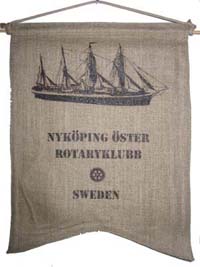 